Inspection de l'Enseignement AgricoleDiplôme : Diplôme national du brevet, série professionnelle de l’enseignement agricoleÉpreuve : Épreuve terminale écrite n°1, partie : PHYSIQUE-CHIMIEEnquête sur une explosionUne explosion est survenue dans un local d’une entreprise.Lors de l'enquête menée par l'inspecteur de police, un employé signale que plusieurs bidons d'acide chlorhydrique étaient stockés près de matériaux en fer et en cuivre.De plus, l'employé déclare avoir provoqué une étincelle en actionnant l'interrupteur.Étude de l'acide chlorhydriqueVoici l’étiquette d’un flacon d’acide chlorhydrique : 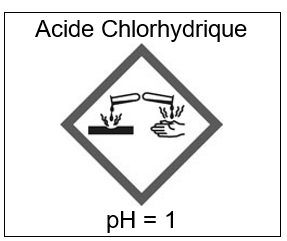 Dans le tableau ci-dessous, retrouver la couleur du papier pH en présence d’acide chlorhydrique.Donner la signification du pictogramme de sécurité présent sur la bouteille d’acide chlorhydrique.……………………………………………………………………………………………………………………………………………………………………………………………………………………Donner trois équipements indispensables de protection individuelle pour manipuler ce produit en toute sécurité.…………………………………………………………………………………………………………………………………………………………………………………………………………………………………………………………………………………………………………………………….À l’aide de l’étiquette, dire si l’acide chlorhydrique est un composé explosif.………………………………………………………………………………………………………………………………………………………………………………………………………………….Action de l'acide chlorhydrique sur les métauxAu laboratoire, on teste l’action de l’acide chlorhydrique sur les deux métaux : le fer et le cuivre.Indiquer, en justifiant, sur quel métal l’acide chlorhydrique réagit…………………………………………………………………………………………………………………………………………………………………………………………………………………………………….Cocher la bonne réponse :Dans le test 1, l’identification du gaz est effectuée :grâce à son odeur.à l’aide d’un réactif chimique.grâce à une détonation provoquée lorsqu’on approche une allumette incandescente.Compléter les cadres en utilisant les mots : réactifs et produits.Fer + Acide chlorhydrique	→ Dihydrogène + Chlorure de Fer (II)Donner la formule du gaz qui est produit lors de cette réaction.………………………………………………………………………………………………………Résolution de l’enquête.À partir des informations données dans l’ensemble du sujet, aider l’inspecteur à trouver l’origine de l’explosion.Trois éléments de réponse sont attendus.…………………………………………………………………………………………………………………………………………………………………………………………………………………………………..…………………………………………………………………………………………………………………Gamme de couleur du papier pHRose  vifRougeRouge orangéOrangéJaune ocreJaune kakiVertVert foncéBleuBleu foncéValeur du pH mesuré12345678910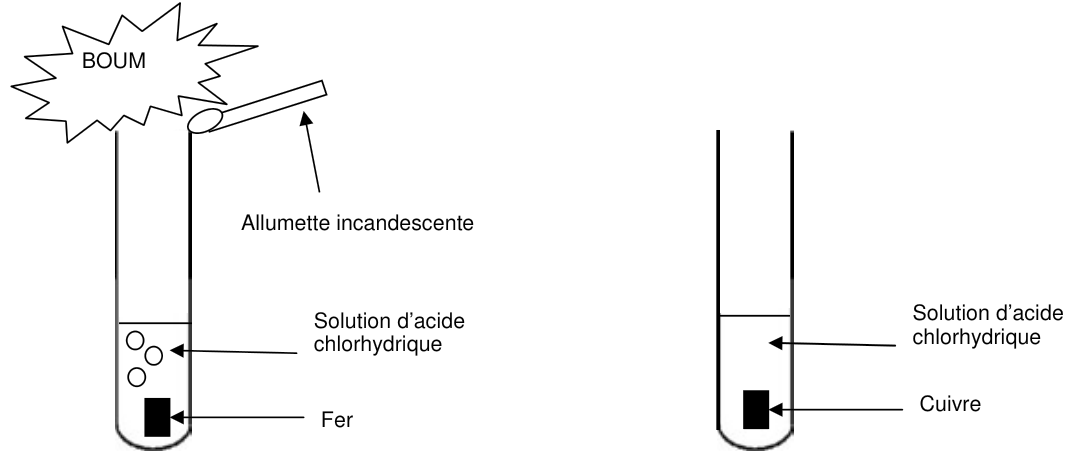 Test 1 : le ferTest 2 : le cuivreOn observe un dégagement gazeux.Aucun phénomène n’est observé.